TEMSAHD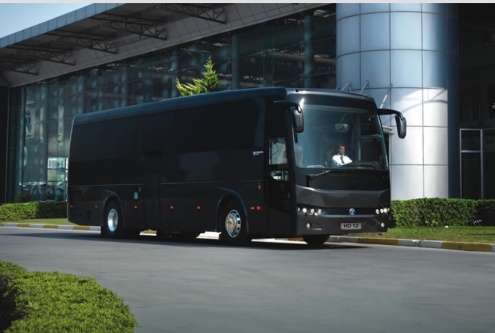 CARATTERISTICHE TECNICHECARATTERISTICHE TECNICHETEMSAHDMARCATEMSATEMSAHDSERIETouringTEMSAHDMODELLOHD 12HD 13MODELLOHD 12HD 13DIMENSIONILunghezza complessiva12.276 mm                            13.076 mm                            13.076 mmLarghezza complessiva2.550 mm2.550 mm2.550 mmAltezza complessiva3.625 mm 3.625 mm 3.625 mm STRUTTURATipoTelaio monoscocca in acciaio inossidabileTelaio monoscocca in acciaio inossidabileTelaio monoscocca in acciaio inossidabileMOTOREModelloDAF MX11 (EURO 6)ODAF MX11 (EURO 6)Potenza massima (CEE)435 CV435 CVTRASMISSIONEModello	ZF 12 AS 2301BO	ZF 12 AS 2301BO	ZF 12 AS 2301BOCAPACITA’ PASSEGGERISistemazione sedili55+159+1Temsa si riserva il diritto di apportare modifiche a tutte le caratteristiche tecniche, gli allestimenti e colori dei veicoli.Temsa si riserva il diritto di apportare modifiche a tutte le caratteristiche tecniche, gli allestimenti e colori dei veicoli.Temsa si riserva il diritto di apportare modifiche a tutte le caratteristiche tecniche, gli allestimenti e colori dei veicoli.Temsa si riserva il diritto di apportare modifiche a tutte le caratteristiche tecniche, gli allestimenti e colori dei veicoli.